2.6 Applications & Quiz Review										GeometryDirections: Match the vocabulary term to the definition or symbolic form.  _____	1) Line							a)  Two angles whose sum is 90ᴼ _____  2)  Line Segment						b)  _____  3)  Ray							c) ᴼ_____  4)  Straight Angle					d)  Two angles whose measures is the same_____  5)  Supplementary Angles				e)  An angle whose measure is 180ᴼ_____  6)  Linear Pair						f) _____  7)  Complementary Angles				g)  Part of a ray or line with two endpoints_____  8)  Congruent Angles					h)  Two angles whose nonadjacent sides form opposite raysDirections: Use the picture below to determine if you are allowed to assume each statement.  Write a YES or a NO as your answer.  							______  9)  Points D, E, & F are collinear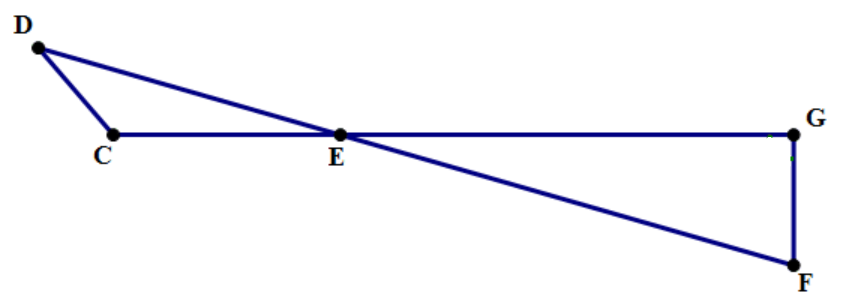 							______  10)   							______  11) ∆GEF is a right triangle							______  12)  is between C and G Directions: In the figure, ab.  Answer each question.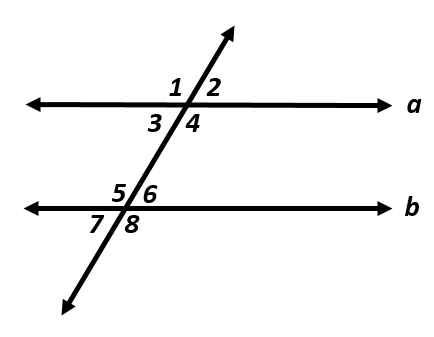 13)  If m1 = (2x + 25) &  m = (3x – 37), what is m?14)  If m = (6x2) and m = (14x2), what is m15)  If m = (–x + 60)ᴼ & m = (x2 + x – 20)ᴼ, what is m?16)  What is the angle relationship between  1 & 2?		17)  What is the angle relationship between  7 & 2?18)  What is the angle relationship between  5 & 8?		19)  What is the angle relationship between  3 & 5?Directions: Use the conditional statement “If two segments intersect at a  angle, then the segments are perpendicular.” to find the converse, inverse, and contrapositive.  Then find the truth value of each statement and write a biconditional statement if appropriate.20)  T   F   	Converse:21)  T   F	Inverse:22)  T   F	Contrapositive:23)  Biconditional:24) What does the triangle sum theorem state?25) What does the alternate interior angles theorem state?26) What does the consecutive (same-side) exterior angles theorem state?Draw a diagram the illustrates the following statements. Be sure to include the appropriate mathematical symbols and markings (i.e. right angles have a box symbol the corner).27) What statement can you make about your diagram using the definition of segment bisector?28) What statement can you make about your diagram using the definition of linear pair?29) What statement can you make about your diagram using the definition of midpoint?30) *label the angles you just created with numbers 1-8What statement can you make about your diagram using corresponding angles theorem?